NANYANG TECHNOLOGICAL UNIVERSITYNATIONAL Application for admission TO THE DOCTOR IN EDUCATION SUPPLEMENTARY FORMPlease type in the information required before printing.To find out more about the Tan Poey Quee Doctor in Education (NIE-EdD) Scholarship, please visit:NIE Website (http://www.nie.edu.sg)  Graduate Education  Scholarships & Awards	 	 Tan Poey Quee Doctor in Education (NIE-EdD) ScholarshipUpdated as of Jul 2021Programme Doctor in EducationChoice of Specialisation Name of ApplicantNRIC / FIN / Passport No.PROPOSED SUPERVISOR FROM NIE ACADEMIC GROUPAs all Doctor in Education students are supervised by a dissertation supervisor throughout the candidature, you are strongly encouraged to secure the agreement of a proposed dissertation supervisor before submitting the application. Your application may be rejected if no suitable supervisor is identified at the point of application.If you have corresponded with an NIE Academic Staff who is inclined to be your supervisor, please complete sections (i) to (iii) below:Name of proposed supervisor: ______________________________________________________(You are required to attach documentary proof of the correspondence you had with the staff.) Name of Academic Group of the proposed supervisor:   __________________________________ *Are you willing to be considered by another                    Yes                     No        Academic Group / Supervisor other than the one you have indicated?* Please tick  appropriately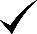 Name of Applicant:a) Describe how you think the pursuit of the EdD programme and the Specialisation you have selected will assist you in your professional growth, career development and improvements in professional practice (about 1,200 words)b) Describe your research interest or plan in the course of your EdD study and the Specialisation you have selected. Please include information on research focus, research question, selected literature, and research design (about 1,200 words).